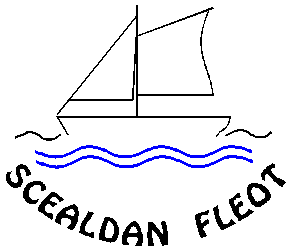 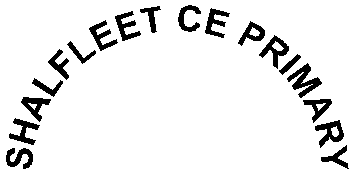 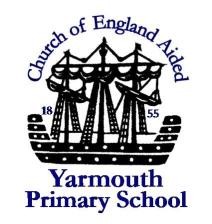 Headteacher: Mrs Lizzie GraingerCONSENT FORM FOR SCHOOL TRIPS AND OTHER OFF-SITE ACTIVITIESPlease sign and date the form below if you are happy for your child:…………………………………………………………………………………………………………………………………………………….a)    To take part in school trips and other activities that take place off school premises;andb)    To be given first aid or urgent medical treatment during any school trip or activity.Please note the following important information before signing this form:The trips and activities covered by this consent include:all Island visits (excluding residential trips)adventure activities at any timeoff-site sporting fixtures within and outside of the school day,The school will send you information about each trip or activity before it takes place.You can, if you wish, tell the school that you do not want your child to take part in any particular school trip or activity.Written  parental  consent  will  not  be  requested  from  you  for  the  majority of  off-site activities offered by the school – for example, year-group visits to local amenities – as such activities are part of the school’s curriculum and usually take place during the normal school day.Please complete the medical information section below (if applicable) and sign and date this form if you agree to the above.MEDICAL INFORMATIONDetails of any medical condition that my child ………………………. suffers from and any medication my child should take during off-site visits:…………………………………………………………………………………………………………………………………………………….…………………………………………………………………………………………………………………………………………………….…………………………………………………………………………………………………………………………………………………….Details of any allergies, including medication that my child has:…………………………………………………………………………………………………………………………………………………….…………………………………………………………………………………………………………………………………………………….…………………………………………………………………………………………………………………………………………………….Special dietary requirements:…………………………………………………………………………………………………………………………………………………….…………………………………………………………………………………………………………………………………………………….Note: If any changes occur please update the school immediatelyDECLARATIONIn the event of my child withdrawing from the visit I understand that I may be responsible for any costs that cannot recovered by virtue of the insurance cover obtained.I understand that I am responsible for any damage or injury caused by my child during their time away, except for accidental damage or injury; I fully indemnify the organiser of the trip of any financial loss which may be incurred in this way.I consider my child to be capable of full participation on visits.I  understand  the  extent  and  limitations  of  insurance  cover  provided;  details  of  theInsurance Policy covering school trips can be obtained on request from the school office.I understand that where a trip is considered to be adventurous or hazardous, a separateConsent will be sought relevant to the activities involved.Signed (Parent / Guardian) ……………………………………………………………………..Please Print Name               ……………………………………………………………………..Date………………………………………………………Contact DetailsContact DetailsMy Home address:My contact telephone numbers are:Home – Mobile – Work –If not available at above, contact:Name –Address –Telephone -My family doctor is:Name –Surgery Address –Telephone –